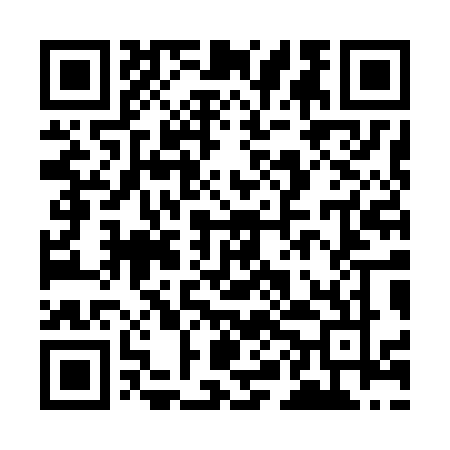 Ramadan times for Worcester, Worcestershire, UKMon 11 Mar 2024 - Wed 10 Apr 2024High Latitude Method: Angle Based RulePrayer Calculation Method: Islamic Society of North AmericaAsar Calculation Method: HanafiPrayer times provided by https://www.salahtimes.comDateDayFajrSuhurSunriseDhuhrAsrIftarMaghribIsha11Mon4:584:586:3112:194:116:076:077:4012Tue4:564:566:2912:184:126:096:097:4213Wed4:544:546:2712:184:146:116:117:4414Thu4:514:516:2512:184:156:126:127:4615Fri4:494:496:2212:184:166:146:147:4816Sat4:464:466:2012:174:186:166:167:5017Sun4:444:446:1812:174:196:186:187:5218Mon4:414:416:1512:174:216:196:197:5419Tue4:394:396:1312:164:226:216:217:5520Wed4:364:366:1112:164:246:236:237:5721Thu4:344:346:0812:164:256:256:257:5922Fri4:314:316:0612:164:266:266:268:0123Sat4:284:286:0412:154:286:286:288:0324Sun4:264:266:0112:154:296:306:308:0525Mon4:234:235:5912:154:306:316:318:0726Tue4:214:215:5712:144:326:336:338:0927Wed4:184:185:5412:144:336:356:358:1128Thu4:154:155:5212:144:346:376:378:1429Fri4:134:135:5012:134:366:386:388:1630Sat4:104:105:4712:134:376:406:408:1831Sun5:075:076:451:135:387:427:429:201Mon5:055:056:431:135:397:447:449:222Tue5:025:026:401:125:417:457:459:243Wed4:594:596:381:125:427:477:479:264Thu4:564:566:361:125:437:497:499:285Fri4:544:546:331:115:447:507:509:316Sat4:514:516:311:115:467:527:529:337Sun4:484:486:291:115:477:547:549:358Mon4:454:456:261:115:487:567:569:379Tue4:424:426:241:105:497:577:579:4010Wed4:404:406:221:105:507:597:599:42